Лабораторная/практическая работаХАРАКТЕРИСТИКИ БИПОЛЯРНОГО ТРАНЗИСТОРАЦель работы: моделирование работы биполярного транзистора и исследование его характеристик.Общие сведенияБиполярный транзистор – электропреобразовательный полупроводниковый прибор с двумя электрическими p–n-переходами, предназначенный для усиления, преобразования и генерации электрических сигналов. Устройство биполярных транзисторов основано на явлениях взаимодействия двух близко расположенных p–n-переходов. Биполярные транзисторы служат для усиления входного сигнала в усилительных устройствах, при формировании генераторов сигналов и для реализации ключевых режимов работы электронных устройств: для коммутации сигналов в измерительных усилителях, в силовых преобразователях частоты и др.К основным параметрам биполярного транзистора относятся:коэффициент передачи по току;входное сопротивление;выходная проводимость;обратный ток коллектор-эмиттер;время включения;предельная частота коэффициента передачи тока базы;обратный ток коллектора;максимально допустимый ток;граничная частота коэффициента передачи тока в схеме с общим эмиттером.Биполярный транзистор состоит из трёх полупроводниковых слоёв с чередующимся типом примесной проводимости. Слой, который находится в середине, называется базой («Б», англ. B), один из слоев, лежащих по краям – эмиттер (обозначается «Э», англ. E),      другой слой на противоположном конце транзистора носит название коллектор («К», англ. C). В зависимости от порядка чередования     слоёв разного типа проводимости различают n-p-n и p-n-p транзисторы (рис. 1, а, б).Работу биполярного транзистора, включенного по схеме с ОЭ, определяют статическими входными и выходными характеристиками.Входные характеристики (рис. 2, а) показывают зависимость тока базы IБ от напряжения между базой и эмиттером UБЭ при постоянном напряжении, приложенном к коллектору UКЭ = const. Входные характеристики слабо зависят от напряжения на коллекторе, поэтому обычно приводят две зависимости при UКЭ = 0 и 5 В.Выходные характеристики (рис. 2, б) показывают зависимость тока коллектора IК от напряжения между коллектором и эмиттером UКЭ при постоянном значении тока базы IБ = const. Они приводятся для нескольких (3 и более) значений токов базы, различающихся на фиксированное значение ΔIБ.Статические характеристики используются для расчёта параметров транзисторов и выбора соответствующего рабочего участка характеристики транзистора.Для транзистора, включённого по схеме с общим эмиттером, работающим в малосигнальном (линейном) режиме, когда амплитуды переменных составляющих входных сигналов не выходят за пределы линейного участка характеристики, наибольшее распространение получило представление его в виде четырёхполюсника, характеризующегося h-параметрами.Четырёхполюсник представляет собой линейную электрическую схему, имеющую два входных и два выходных контакта (рис. 3).На рис. 3 параметры  и  считаются входными, а параметры  и  – выходными. Используя в качестве переменных четырёхполюсника I и U, можно применить систему h-параметров		(1)h-параметры определяются экспериментально: h12 и h22 рассчитываются при постоянном значении тока базы (IБ = const) а h11 и h21 при постоянном значении напряжения на коллекторе (UКЭ = const).– входное сопротивление транзистора	;	(2)– выходная проводимость транзистора	;	(3)– коэффициент обратной связи транзистора по напряжению	;	(4)– коэффициент передачи тока транзистора	.	(5)Методика проведения работыЛабораторная работа проводится в программе Electronics Workbench на модели биполярного транзистора.Схема исследования (рис. 4) состоит из биполярного транзистора VT, одной из самых распространенных моделей зарубежного производства 2N2218, включенного по схеме с ОЭ к источникам постоянного тока DC Current Source и напряжения DC Voltage Source (Battery).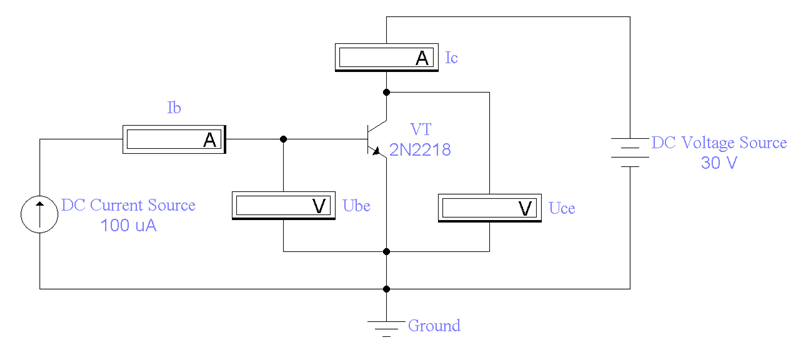 В схеме на входе и выходе транзистора подключены вольтметры, измеряющие напряжения между базой и эмиттером – Ube и коллектором и эмиттером – Uce, а в цепях базы и коллектора – амперметры, измеряющие токи базы Ib и коллектора Iс.В процессе эксперимента необходимо получить входные и выходные характеристики биполярного транзистора и вычислить его h-параметры для заданных напряжений и токов.Порядок выполнения работыЭкспериментальная частьСкачать программу Electronics Workbench (EWB512.exe) со страницы курса Электротехника учебного портала СибАДИ (папка Виртуальные лабораторные работы раздела Лабораторные работы. Распаковать архив в корень диска C, получится c:\EWB512.Скачать из папки Виртуальные лабораторные работы файлы модель Биполярный транзистор.ewb. Поместить файлы моделей в папку с программой (c:\EWB512\).Запустить программу (WEWB32.EXE) открыть из неё файл модели исследуемой схемы. Запуск моделирования производится через меню программы (Analysis\Activate). Остановка моделирования производится через меню программы (Analysis\Stop). Или виртуальным выключателем в верхнем правом углу программы.Получить входные характеристики транзистора IБ(UБЭ) при UКЭ = 0 и 5 В, изменяя ток базы (вкладка Value в настройках источника) и величину напряжения коллектора, согласно табл. 1. Занести результаты измерений в табл. 1. Остановить моделирование. Установка значений тока источника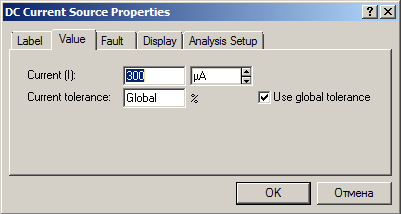  Установка значений напряжений источника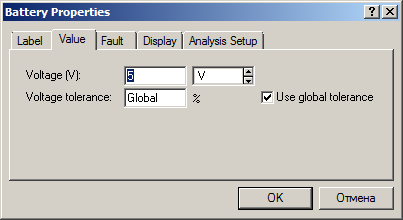 Таблица 1 – Входные характеристики транзистора IБ(UБЭ) при UКЭ = constПолучить выходные характеристики транзистора IК(UКЭ) при IБ = const, изменяя напряжения коллектора и ток базы, согласно табл. 2. Занести результаты измерений в табл. 2. Остановить моделирование.Таблица 2 – Выходные характеристики транзистора IК(UКЭ) при IБ = constРасчётно-графическая частьПостроить входные характеристики транзистора IБ(UБЭ) при UКЭ = 0 и 5 В в MS Excel.Построить выходные характеристики транзистора IК(UКЭ) при IБ = 150, 200 и 250 мА в MS Excel.По построенным характеристикам определить h-параметры транзистора:параметр h11 по IБ(UБЭ) при UКЭ = 5 В;параметр h12 по IБ(UБЭ) и IК(UКЭ) при IБ = 200 мкА;параметр h21 по IБ(UБЭ) и IК(UКЭ) при UКЭ = 5 В;параметр h22 по IК(UКЭ) при IБ = 200 мкА.Расчёт h-параметров.При расчёте h-параметров необходимо обратить внимание на то, что каждой точке характеристики соответствуют три величины:для входной характеристики – IБ, UБЭ и UКЭ;для выходной характеристики – IК, UКЭ и IБ.Расчёт параметра  (рис. 5, а) производится следующим образом: на одной из имеющихся входных характеристик, соответствующих UКЭ = 5 В, выбирается линейный (или максимально близкий к нему) участок и на нём две точки (точки 1 и 2 на рис. 5, a). Разность напряжений базы, соответствующих этим точкам, даст нам ΔUБЭ, а разность токов между ними – ΔIБ.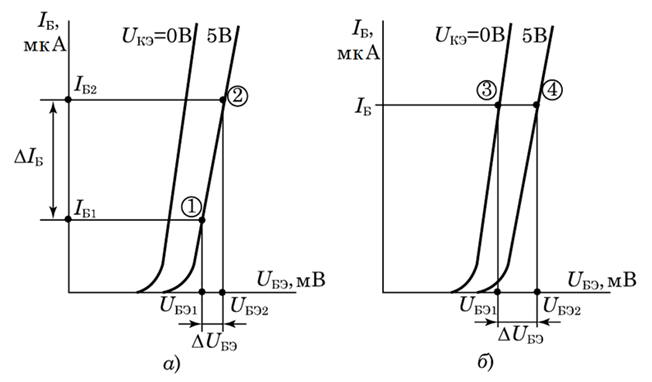 Расчёт параметра  (рис. 5, б) производится следующим образом: на двух кривых, построенных для разных значений напряжения коллектора, отмечаем соответствующие току базы   IБ2 = 200 мкА точки (точки 3 и 4 на рис. 5, б). Разность напряжений базы, соответствующих этим точкам, даст нам ΔUБЭ. Величина ΔUКЭ определяется как разность напряжений коллектора, для которых строились входные характеристики ΔUКЭ = 0 – 5 = 5 В.Расчёт параметра  (рис. 6, а) производится следующим образом: необходимо выбрать две точки на двух ветках выходных характеристик IБ1 = 150 мкА и IБ2 = 200 мкА при напряжении коллектора UКЭ = 5 В (точки 1 и 2 на рис. 6, a). Разность токов коллектора, соответствующих этим точкам, даст нам ΔIК, а разность токов базы между выбранными ветками характеристик при UКЭ = 5 В даст нам ΔIБ = IБ2 – IБ1 = 200 – 150 = 50 мкА.Расчёт параметра  (рис. 6, б) производится следующим образом: на ветке выходных характеристик IБ2 = 200 мкА выбирается линейный (или максимально близкий к нему) участок и на нём две точки (точки 3 и 4 на рис. 6, б). Разность напряжений коллектора, соответствующих этим точкам, даст нам ΔUКЭ, а разность токов коллектора, соответствующих этим точкам, даст нам ΔIК.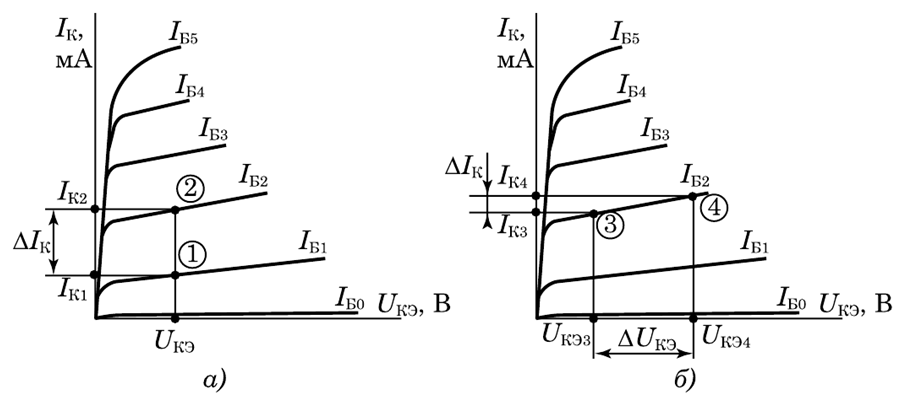 Содержание отчетаНаименование работы и её цель.Схема модели исследования транзистора.Таблицы с входными и выходными характеристиками транзистора.Графики входных и выходных характеристик транзистора.Значения h-параметров транзистора.Краткие выводы по работе.UКЭ = 0 ВUКЭ = 0 ВUКЭ = 5 ВUКЭ = 5 ВUБЭ, мВIБ, мкАUБЭ, мВIБ, мкА10102020303040405050100100150150200200250250300300IБ = 150 мкАIБ = 150 мкАIБ = 200 мкАIБ = 200 мкАIБ = 250 мкАIБ = 250 мкАUКЭ, ВIК, мАUКЭ, ВIК, мАUКЭ, ВIК, мА0,050,050,050,10,10,10,20,20,20,50,50,5111333555101010151515202020